Decentraliserade arbetsprocesser gällande storskalig vindkraftFinans- och näringsutskottet skriver i sitt betänkande gällande meddelandet om ”Vision om storskalig vindkraft i Ålands havsområden” följande;För att Ålands havsområden ska röna optimalt intresse från investerare är det avgörande att landskapsregeringen i ett tidigt skede decentraliserar arbetet och möjliggör samverkan med privata bolag. Ett sådant förfaringssätt skulle påskynda arbetet, minska det offentliga ekonomiska risktagandet och möjliggöra ett större fokus på grundläggande insatser som landskapsregeringen och lagtinget ansvarar för. Detta kan handla om uppdaterad lagstiftning, klargörande av tillståndsprocesser samt utvecklande av affärsmodeller (Business Case Åland). En decentralisering skulle korta ned ledtiderna och förbättra möjligheterna till att Åland är med i en ”första våg” av investeringsobjekt, vilket måste ses som betydelsefullt.Utskottet understryker vikten av att de centraliserade och decentraliserade processerna löper parallellt och i fas med varandra med målet att attrahera investerare och förverkliga den storskaliga vindkraftsvisionen.Landskapsregeringens budgeterade medel för projektet är i sammanhanget begränsade och en ansvarsfull hantering av skattemedel bör bygga på samarbeten som möjliggör att projekten utvecklas genom extern finansiering. Därmed skapas effektiva parallella processer till en för landskapet minimal ekonomisk risk.Då ett enhälligt lagting står bakom utskottets betänkande är det av stor vikt att landskapsregeringen decentraliserar arbetsprocesserna för att uppnå optimala förutsättningar till att visionen om storskalig vindkraft i Ålands havsområden förverkligas. Landskapsregeringen bör därför i skyndsam ordning inleda ökad samverkan med privata aktörer. En samverkan ger erforderliga spetskompetenser och ett optimalt processtempo. Att följa den centraliserade väg som landskapsregeringen nu föreslår och ytterligare påföra skattemedel till projektet, riskerar avsevärt försämra Ålands konkurrensmöjligheter.FÖRSLAGMoment: 70010 Infrastrukturavdelningens allmänna förvaltning, verksamhetÄndring av anslag: Anslaget under momentet stryks i sin helhetMomentmotivering: Motiveringen stryks i sin helhet.Mariehamn den 13 maj 2022John Holmberg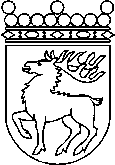 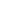 Ålands lagtingBUDGETMOTION nr  62/2021-2022BUDGETMOTION nr  62/2021-2022Lagtingsledamot DatumJohn Holmberg2022-05-13Till Ålands lagtingTill Ålands lagtingTill Ålands lagtingTill Ålands lagtingTill Ålands lagting